Introduction au partage de données piloteIntroductionLe programme de partage des données du CRDI a pour but d’améliorer les lignes directrices visant la mise en oeuvre de politiques sur les données relatives aux recherches ouvertes des organismes subventionnaires de la recherche portant sur le développement, et d’informer le CRDI sur la conception et la mise en oeuvre de son programme et de ses politiques sur le partage et la gestion de données. Le programme, subventionné par le CRDI, servira à mener des études de cas de projets pilotes de données ouvertes auprès de huit titulaires de subvention du CRDI, et ce, afin d’élaborer et de mettre en oeuvre des plans d’échange et de gestion de données ouvertes. Les études de cas se pencheront sur l’ampleur des défis juridiques, éthiques et techniques susceptibles de restreindre le partage des données provenant des projets du CRDI, notamment des difficultés relatives à ce qui suit:Protection de la vie privée, des renseignements personnels et des sujets humainsProtection de la propriété intellectuelle découlant des projets, ou possibilité de risques financiers pour les projets ou les institutionsDéfis dans l’environnement juridique local, notamment concernant la propriété des donnéesQuestions d’éthique concernant la publication ou l’échange en ce qui a trait au savoir autochtone et à celui de la collectivité, et relation entre les participants au projet et les chercheurs, particulièrement dans le contexte de l’expropriation historique des ressourcesQuestions locales et mondiales en matière de capacité et d’expertise de la gestion et de l’échange de donnéesLe programme a commencé en octobre 2015 et se terminera vers la fin de 2016. Les études de cas menées dans le cadre des huit projets pilotes seront réalisées de mars à la fin octobre. Chaque projet pilote comprendra une vérification des données, ainsi que l’élaboration et la mise en oeuvre d’un plan de gestion des données (PGD).Calendrier du PiloteExpectationsQu’attend-on de chaque projet ?Votre temps et votre engagement ! Notamment aux ateliers.Deux documents :Une vérification des donnéesUn plan de gestion des donnéesUn engagement et des efforts en vue de mettre en oeuvre votre PGD.La production d’un rapport sur l’expérience de la mise en oeuvre de votre PGD.Une contribution au processus visant à améliorer les politiques du CRDI et de financement et leur applicationAims of the WorkshopAims of the WorkshopEncourage a community of practice (grantees and program officers)Design a policy from a grantees perspectiveWhat do they want to be told?How do they want to be supported?What do they want to be held to?Minimise further reporting requirements for the projects to contribute to the pilotShare learning amongst the groupWorkshop ProgramJeudi 1er décembreVendredi 2 décembreMises á jour du projetExercice en groupes : De quel genre de soutien les projets ont-ils besoin ?Quels étaient les besoins communs au sein de votre groupe ?Quels besoins étaient propres à un projet ?Qui devrait y répondre ?Quand savez-vous ce dont vous avez besoin? Comment cela change-t­il ?Comment peut-on prévoir cela à l’étape de la proposition ?Exercice pendant le déjeunerExercice pendant le déjeuner:Quelles données avez-vous mises en commun, où sont-elles ? Sinon, pour quelles raisons ?Exercice en groupes : Du point de vue d’un bénéficiaire Quel est le but d’un programme de mise en commun des données du point de vue d’un bénéficiaire ?En tant que bénéficiaire, qu’attendez­vous d’une politique de mise en commun des données ?En tenant compte de vos attentes par rapport à la politique, comment l’ensemble du programme peut-il appuyer ces attentes? Que désirez-vous de la part de votre bénéficiaire, en plus de la politique abordée ci­dessus ?Exercice en groups: du point de vue des administrateurs de programme ? Quel est le but d’un programme de mise en commun des données du point de vue des administrateurs de programme ?En tant qu’administrateur de programme, qu’attendez­vous d’une politique de mise en commun des données ?En tenant compte de vos attentes par rapport à la politique, comment l’ensemble du programme peut­il appuyer ces attentes ? Quels sont vos besoins en interne pour atteindre les buts stratégiques ? Quel soutien souhaitez­vous obtenir ou donner parallèlement à la politique abordée ci-dessus ? Pour ce faire, que vous faut­il ?Dinner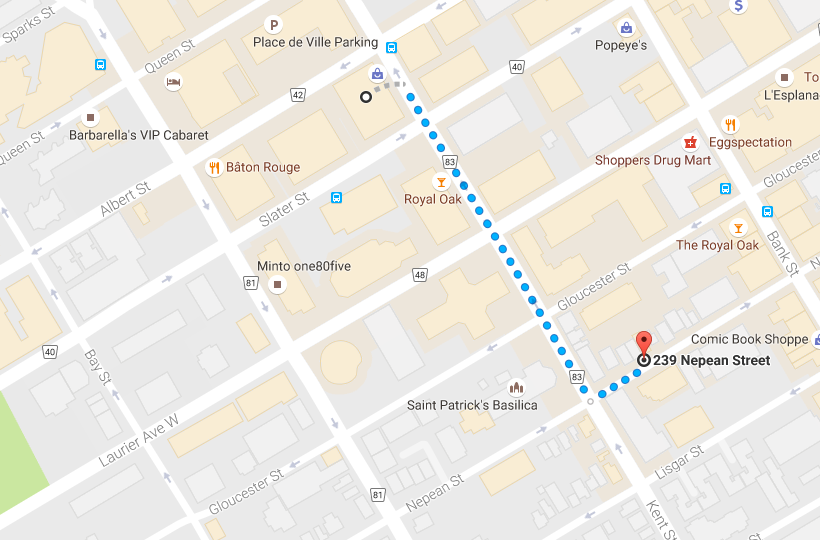 Dinner at A’roma Meze, 239 Nepean Street, Ottawa, K2P 0B7Réservé pour 1830Nous sélectionnerons sur un menu. Nous aurons besoin de chaque paie de notre per diem (le cas échéant) pour la nourriture. devront être couverts par vous-même les boissons.En groupes : Conception d’un programme de mise en commun des données (partie 1)En tenant compte de la discussion d’hier, quelles sont les aspirations qu’une politique de mise en commun des données du CRDI devrait énoncer ?À qui ces aspirations doivent­elles être exprimées ?Parmi les questions qu’une politique de mise en commun des données devrait aborder, quelles sont les plus importantes de votre point de vue ? Quels devraient être les contextes ? Qui en est responsable ?En groupes : Conception d’un programme de mise en commun des données (partie 2)Que devraient être les objectifs à court et à moyen terme d’un programme du CRDI ?Quel soutien doit être fourni pour atteindre ces objectifs ?Pour les bénéficiaires ?Pour les administrateurs de programme ?Est-ce que cela modifie les priorités ou conclusions que vous avez dégagées dans la séance précédente ?De quelle façon l’ensemble des membres du CRDI peut-il collaborer pour atteindre les objectifs et les aspirations que vous avez formulés ?ColophonImage Credits Idaho National Library - https://www.flickr.com/photos/inl/5097547405 - Used under a CC BY 2.0 LicenseGot Credit – Share - https://www.flickr.com/photos/jakerust/16639834358 - Used under a CC BY 2.0 LicenseOXLAEY.COM – The Soliga - https://www.flickr.com/photos/oxlaey/15780341237 - Used under a CC BY 2.0 LicenseAuthorship and copyrightText and layout: Cameron Neylon© International Development Research Center 2016Explorer les occasions et les défis que présente la mise en oeuvre de stratégies de recherche ouverte au sein des institutions de développement. 1er et 2 décembre 2016, Ottawa, CanadaExplorer les occasions et les défis que présente la mise en oeuvre de stratégies de recherche ouverte au sein des institutions de développement. 1er et 2 décembre 2016, Ottawa, CanadaOctobre 2015        Début du piloteJanvier 2016          Sélection des projets pilotesMars                       Atelier inaugural, vérifications des donnéesAvril                        Achèvement des plans de gestion des donnéesMai                          Formation à l’intention des participants aux projetsAvril à octobre      Mise en oeuvre des PGDOctobre                  Évaluation finale de la mise en oeuvre des PGD et atelier d’examenJanvier 2017          Rapport et livraison des produits finaux9 h9 h 15Arrivée et café9 h 159 h 30Mot de bienvenue de la part du CRDI9 h 3010 h Présentations et accueil10 h10 h 45Première série de mises à jour sur les projets10 h 4511 hPause thé du matin11 h11 h 30Deuxième série de mises à jour sur les projets11 h 30MidiDiscussion : leçons retenues, points communs, différencesMidi12 h 30Exercice en groupes : De quel genre de soutien les projets ont­ils besoin ?12 h 3013 h 30Déjeuner – Exercice pendant le déjeuner, quelles données avez­vous mises en commun, où sont­elles ? Sinon, pour quelles raisons ?13 h 3014 hRésultats actuels émanant du projet pilote14 h14 h 30Exercice en groupes : Quel est le but d’un programme de mise en commun des données du point de vue d’un bénéficiaire ?14 h 3015 hCompte rendu15 h15 h 30Pause thé de l’après­midi 15 h 3016 hGroupe d’administrateurs de programme : Qu’attendent­ils d’un programme de mise en commun des données ?16 h16 h 30Exercice en groupes : Quel est le but d’un programme de mise en commun des données du point de vue des administrateurs de programme ?16 h 3017 hDiscussion, leçons retenues et clôture18 h 30Souper au restaurant A’roma Meze, 239, rue Nepean, 613­232­13779 h9 h 30Arrivée et café; récapitulation des activités de la journée précédente9 h 3010 hEn groupes : Conception d’un programme de mise en commun des données (partie 1)10 h10 h 30Compte rendu et discussion10 h 3011 hPause thé du matin11 hMidiEn groupes : Conception d’un programme de mise en commun des données (partie 1)Midi13 hCompte rendu, présentation et discussion13 h14 hDéjeuner14 h15 h 30Période de consultations; suggérer que les bénéficiaires rencontrent les administrateurs de programme aux fins d’examenTitleInvestigatorProgram OfficerCrowd Sourcing Data to fight Social CrimesReem WaelRaed SharifStrengthening the Economic Committee of the National Assembly in VietnamTrung Dang LeEdgard RodriguezThe Impact of Copyright User RightsConstanza FigueroaFernando PeriniEstablishing a clearinghouse for tobacco economic data in AfricaLynn WoolfreyNatacha LecoursLes problèmes négligés des systèmes de santé en Afrique : une incitation aux réformesAïssa DiarraSue GodtIndigenous Knowledge in Climate ChangeCath TraynorRaed SharifVirtual Herbarium as OCS InfrastructureDora CanhosRaed Sharif